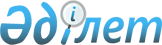 Ертіс ауданы әкімінің 2020 жылғы 31 желтоқсандағы № 10 "Ертіс ауданының аумағында сайлау учаскелерін құру туралы" шешіміне өзгеріс енгізу туралыПавлодар облысы Ертіс аудандық әкімінің 2021 жылғы 3 шілдедегі № 11 шешімі. Қазақстан Республикасының Әділет министрлігінде 2021 жылғы 7 шілдеде № 23296 болып тіркелді
      ШЕШТІМ:
      1. Ертіс ауданы әкімінің 2020 жылғы 31 желтоқсандағы № 10 "Ертіс ауданының аумағында сайлау учаскелерін құру туралы" шешіміне (Нормативтік құқықтық актілерді мемлекеттік тіркеу тізілімінде № 7159 болып тіркелген) келесідей өзгеріс енгізілсін.
      көрсетілген шешімнің қосымшасы осы шешімнің қосымшасына сәйкес жаңа редакцияда жазылсын.
      2. Осы шешімнің орындалуын бақылау аудан әкімі аппаратының басшысына жүктелсін.
      3. Осы шешім оның алғашқы ресми жарияланған күнінен бастап қолданысқа енгізіледі. № 252 сайлау учаскесі
      Сайлау учаскесінің орталығы: Ертіс ауылы, Қожаберген батыр көшесі, 19 "Павлодар облысының білім беру басқармасы, Ертіс ауданы білім беру бөлімінің "№ 1 Ертіс жалпы орта білім беру мектебі" коммуналдық мемлекеттік мекемесінің ғимараты;
      сайлау учаскесінің шекаралары: Степная 2, 4, 6, 9, 10, 11, 12, 13, 15, 16, 17, 18, 19, 23, 24, 26, 28, 32, 34, 36, 40, 43, 46, 48; Строительная 1, 2, 3, 4, 5, 6, 7, 8, 9, 10, 11, 12, 13, 14, 15, 16, 17, 18, 19, 20, 21; Интернациональная 1, 3, 9, 13, 15, 19; Береговая 1, 2, 3, 4, 5, 8, 9, 10, 11, 12, 13; Жазы батыр 1, 1а, 1б, 2, 3, 4, 5, 15, 15а, 43, 45, 47, 48; И.Кутурга 1, 2, 4, 5, 6, 8, 9, 10, 13, 14, 16, 17, 18, 21, 22, 23, 24, 26, 28, 30; Қожаберген батыр 13, 15; Астана 1, 2, 3, 5, 7, 8, 10, 11, 13, 14, 15, 17, 18, 19, 21, 22, 23, 24, 26, 28, 29, 30, 31, 32, 33, 36, 37, 38, 39, 41, 42, 43, 44, 45, 47, 48, 50, 51, 52, 53; Желтоқсан 1, 3, 5, 6, 7, 8, 9, 10, 11, 12, 14, 16, 17, 19, 22, 24, 25, 26, 27, 28, 30, 31, 33, 34, 35, 36, 37, 39, 40, 41, 42, 43, 44, 45, 47, 49, 53, 55, 57, 59, 65; Қажымұқан 1, 3, 5, 7, 8, 9, 10, 11, 12, 14, 15, 17, 18, 19, 21, 22, 24, 25, 26, 27, 28, 29, 30, 32, 33, 34, 35, 36, 38, 40, 44; Бөгенбай 1, 1б, 1в, 2, 4, 5, 7, 8, 12, 13, 14, 15, 16, 17, 18, 20, 21, 22, 23, 24, 25, 26, 27, 28, 29, 30, 31, 32, 33, 34, 35, 36, 37; Гагарин 1, 2, 2а, 3, 4, 5, 6, 7, 8, 9, 10, 12, 13, 14, 16, 17, 18, 19, 20, 21, 23, 24, 28, 29, 30, 32, 34, 36, 38, 40, 42; Ысқақов 1, 2, 3, 4, 5, 6, 7, 8, 9, 10, 11, 12, 13, 14, 16, 19, 20, 21, 22, 24, 25, 27, 29, 32, 33, 35; Түгел батыр 1, 2, 3, 4, 5, 6, 7, 8, 9, 11, 12, 14, 15, 17, 18, 19, 20, 21, 22, 23, 24, 26, 28, 29, 30, 33; Кұдайберген батыр 2, 4, 5, 6, 6а, 7, 8, 9, 10, 11, 12, 13, 14, 16, 18; Жалаулы 1, 3, 5, 6, 7, 9, 10, 11, 13, 14, 15, 17, 19, 21, 23; Би Байсерке абыз көшелері 4, 5, 6, 7, 7а, 8, 10, 11, 12, 14. № 253 сайлау учаскесі
      Сайлау учаскесінің орталығы: Ертіс ауылы, Бөгенбай көшесі, 51 "Павлодар облысының білім беру басқармасы, Ертіс ауданы білім беру бөлімінің "№ 2 Ертіс жалпы орта білім беру мектебі" коммуналдық мемлекеттік мекемесінің ғимараты;
      сайлау учаскесінің шекаралары: Демин 1, 3, 4, 5, 7, 8, 9, 11, 12, 13, 14, 15, 17, 19, 21, 23; Луговая 2, 3, 5, 7, 11, 13, 15, 17; Қожаберген батыр 1, 2, 4, 5, 6, 8, 9, 10, 11, 12, 14, 14а, 16, 18; 1-Набережная 1, 2, 2а, 3, 4, 5, 6, 8, 10, 12, 14, 18; 2-Набережная 1, 1а, 2, 2а, 4, 5, 6, 7, 8, 9, 10, 11, 12, 15, 17, 18, 19, 20, 21, 26, 28, 29, 30, 31, 32, 33, 34, 36, 37, 38; К.Полка 1, 2, 3, 4, 5, 6, 7, 10, 11, 12, 13, 14, 15, 16, 18, 19, 22, 25, 26, 27, 28, 29, 30, 36, 37, 40, 41, 42, 43, 44, 45, 46, 47, 48, 49, 50, 51, 52, 53, 54, 55, 56, 57, 59, 62, 70, 72, 74; Астана 54, 55, 56, 57, 58, 59, 60, 61, 62, 64, 65, 66, 67, 68, 69, 70, 71, 72, 74, 76, 78, 80, 81, 82, 85, 86, 87, 88, 89, 90, 91; Желтоқсан 50, 52, 54, 56, 58, 60, 64, 66, 67, 69, 71, 72, 73, 74, 76, 77, 78, 79, 85, 87, 89, 93, 99, 101, 103, 105, 107; Қажымұқан 39, 41, 43, 45, 49, 52, 53, 54, 55, 56, 57, 60, 61, 63, 64, 65, 67, 69, 70, 75, 77, 79; Бөгенбай 40, 41, 42, 43, 44, 45, 46, 47, 49, 50, 52, 53, 53а, 54, 56, 58, 60, 62, 64, 66, 68; Гагарин 33, 35, 37, 39, 41, 43, 45, 46, 47, 48, 48а, 49, 50, 51, 53, 54, 55, 56, 57, 58, 59, 60, 61, 62; Ысқақов 34, 36, 37, 37а, 38, 39, 40, 41, 42, 43, 44, 45, 46, 47, 48, 49, 50, 51, 52, 53, 54, 55, 56, 57, 59; Түгел батыр 32, 34, 36, 38, 39, 40, 41, 42, 43, 44, 45, 46, 47, 48, 49, 50, 51, 53, 54, 56, 57, 60, 61, 62, 63, 65, 66, 67, 69, 72, 74, 76, 78а; Құдайберген батыр 15, 17, 21, 22, 23, 24, 25, 26, 27, 28, 32, 33, 35, 36, 37, 39; Жалаулы 19а, 21а, 22, 23а, 24, 25, 26, 27, 28, 30, 32, 34, 36, 38, 40, 42, 44, 48, 50, 52, 54, 58; Би Байсерке абыз 16, 18, 20, 21, 22, 23, 24, 25, 26, 27, 29, 31, 33, 35, 37, 39, 41, 43, 43а, 45, 47, 49, 51, 53, 57; Пушкин көшелері 1, 2, 2а, 3, 5, 6, 7, 8, 9, 10, 11, 12, 14, 16, 18, 20, 22. № 254 сайлау учаскесі
      Сайлау учаскесінің орталығы: Ертіс ауылы, Иса Байзақов көшесі, 10 "Павлодар облысының білім беру басқармасы, Ертіс ауданы білім беру бөлімінің "Ертіс балалар өнер мектебі" коммуналдық мемлекеттік қазыналық кәсіпорнының ғимараты;
      сайлау учаскесінің шекаралары: 2-Набережная 39а, 41, 45, 46, 47, 48, 50, 52, 54, 56, 58; К.Полка 65, 75а, 76, 77, 78, 79, 80, 81, 82, 83, 84, 85, 87, 87а, 88, 89, 92, 98, 100, 102, 104, 106, 108, 110, 112, 118, 120, 122, 124, 126, 128, 130, 134; Астана 93, 95, 96, 97, 99, 100, 101, 102, 110, 111, 113, 114, 115, 116, 117, 118, 119, 120, 121, 122, 123, 124, 125, 126, 127, 128, 129, 131, 133, 135, 137, 140, 142, 143, 145, 147, 148, 149, 150, 151, 152; Желтоқсан 78, 80, 82, 84, 88, 90, 92, 100, 102, 111, 112, 114, 115, 116, 117, 118, 120, 121, 122, 123, 128, 133, 135, 137, 145, 147, 149, 151, 157, 161, 163, 165, 167, 169; Қажымұқан 74, 76, 80, 81, 82, 83, 84, 86, 87, 89, 90, 91, 92, 93, 94, 95, 96, 97, 98, 99, 100, 101, 102, 104, 105, 106, 108, 110, 111, 112, 114, 115, 117, 119, 121, 122, 123, 124, 125, 126, 127, 129, 130; Бөгенбай 55, 57, 59, 61, 63, 65, 67, 69, 70, 71, 72, 73, 74, 75, 76, 78, 79, 80, 81, 83, 84, 85, 87, 88, 89, 90, 91, 92, 93, 94, 96, 98, 99, 100, 102, 104; Гагарин 65, 66, 67, 68, 69, 70, 71, 73, 74, 76, 77, 78, 80, 81а, 82, 84, 86, 88, 89, 90, 92, 93, 94, 96, 98, 100, 102, 104, 108, 110, 112, 114, 118, 120, 122, 124; Ысқақов 58, 60, 61, 62, 63, 64, 65, 66, 67, 70, 71, 72, 73, 74, 75, 76, 77, 80, 81, 82, 83, 85, 86, 87, 89, 90, 103, 105, 107, 109, 111, 113; Түгел батыр 71, 77, 78, 79, 80, 81, 82, 84, 85, 88, 89, 91, 92, 94, 96, 98, 100, 102, 104, 106, 108, 110, 112; Құдайберген батыр 38, 40, 41, 43, 44, 46, 47, 48, 49, 50, 52, 53, 54, 55, 56, 57, 58, 59, 60, 63, 64, 65, 66, 67, 68, 69, 71, 73, 75, 79, 81; Жалаулы 29, 31, 35, 39, 41, 43, 45; Мүткенов 1, 2, 3, 6, 8, 10, 13, 15, 16, 17, 18, 19, 21, 22, 24, 32, 34, 36; И.Байзақов 1, 2, 3, 4, 5, 6, 8, 9, 12, 15, 20, 22, 24, 26, 28; Қуанышев*1, 2, 3, 4, 5, 6, 7, 8, 9, 10, 11, 12, 13, 14, 15, 17; Рамазанов көшелері 1, 1а, 2, 3, 4, 6, 7, 8, 9, 10, 11, 12, 15, 16, 17, 18, 19, 20, 22, 23, 24, 25, 26, 27, 28, 29, 31, 33; Пристань 1 аумағы. № 255 сайлау учаскесі
      Сайлау учаскесінің орталығы: Ертіс ауылы, Қажымұқан көшесі, 134 "Павлодар облысының білім беру басқармасы, Ертіс ауданы білім беру бөлімінің "№ 3 Ертіс жалпы орта білім беру мектебі" коммуналдық мемлекеттік мекемесінің ғимараты;
      сайлау учаскесінің шекаралары: 1-Набережная 13, 15, 17, 19, 21, 23, 27, 29, 31, 32, 33, 35, 36, 37, 39, 40, 41, 42, 43, 44, 46, 47, 49, 50, 52, 54, 56, 60, 62, 66; 2-Набережная 51, 53, 55, 57, 58а, 59, 60, 60а, 61, 62, 63, 64, 67, 71, 72, 73, 74, 76, 77, 78, 84, 86, 88, 90; К.Полка 91, 93, 93а, 95, 97, 136, 140, 144, 146, 148, 150, 154, 156, 158, 160, 162, 166, 168, 170, 172, 174; Астана 155, 156, 157, 158, 159, 160, 161, 162, 163, 164, 165, 166, 167, 168, 169, 170, 172, 174, 175, 176, 177, 179, 180, 181, 182, 183, 185, 186, 187, 188, 191, 194, 195, 196, 198, 199; Желтоқсан 130, 132, 136, 142, 144, 148, 150, 152, 154, 156, 160, 162, 164, 166, 168, 171, 177, 179, 181, 183, 185, 187, 189, 191, 193, 195, 199, 203, 211, 213; Қажымұқан 133, 135, 136, 137, 138, 140, 141, 143, 144, 145, 147, 148, 150, 152, 153, 154, 155, 156, 157, 158, 159, 160, 161, 163, 164, 167, 169, 171, 173; Бөгенбай 101, 103, 105, 106, 107, 108, 110, 111, 112, 113, 114, 115, 116, 117, 118, 119, 120, 121, 122, 123, 124, 125, 126, 127, 128, 129, 130, 132, 134, 136, 138; Гагарин 95, 97, 99, 101, 103, 105, 107, 109, 111, 113, 115, 117, 119, 123, 125, 127, 128, 129, 130, 131, 132, 133, 134, 135, 136, 137, 138, 139, 140, 141, 142, 143, 144, 145, 146, 148, 150, 154, 156, 158, 160, 162, 166, 168, 174, 176, 178; Ысқақов 100, 102, 104, 108, 112, 116, 117, 118, 119, 120, 121, 122, 123, 124, 125, 126, 128, 129, 131, 132, 133, 134, 135, 136, 137, 138, 139, 140, 141, 143, 145, 146, 147, 148, 149, 150, 152, 153, 154, 155, 156, 157, 158, 159, 160, 161, 162, 163, 165, 167, 169, 171, 173, 175, 177; Түгел батыр 97, 99, 101, 103, 105, 107, 109, 111, 113, 115, 116, 117, 119, 120, 121, 122, 123, 126, 127, 128, 130, 131, 132, 133, 134, 135, 136, 137, 138, 139, 140, 141, 142, 143, 144, 145, 146, 147, 148, 149, 150, 151, 152, 154, 155, 156, 157, 158, 160, 162, 164, 166, 168, 170, 172, 174, 176; Құдайберген батыр 70, 72, 74, 78, 80, 82, 83, 84, 85, 86, 87, 88, 89, 90, 91, 93, 94, 95, 97, 98, 99, 101, 105, 107, 111, 113, 117, 119, 121; Чайковский 1, 2, 3, 4, 6, 7, 8, 9, 10, 11, 13, 15, 16, 17, 18, 19, 20, 21, 22, 23, 24, 25, 26, 28, 30, 31, 34, 35, 37, 39, 43, 45, 47, 49, 51, 53, 55; Қазына 1, 2, 3, 4, 5, 6; Островский 1, 2, 2а, 4, 5, 6, 7, 8, 9, 10, 12, 13, 15, 16, 18, 19, 20, 21, 22, 23, 25, 26, 27 көшелері. № 256 сайлау учаскесі
      Сайлау учаскесінің орталығы: Ертіс ауылы, Бурягин көшесі, 14 "Павлодар облысының білім беру басқармасы, Ертіс ауданы білім беру бөлімінің "№ 4 Ертіс жалпы орта білім беру мектебі" коммуналдық мемлекеттік мекемесінің ғимараты;
      сайлау учаскесінің шекаралары: 1-Набережная 69, 70, 71, 72, 73, 75, 76, 77, 79, 80, 115; 2-Набережная 79, 81, 85, 87, 91, 93, 94, 95, 96, 97, 98, 99, 100, 101, 102, 104, 105, 106, 107, 108, 109, 110, 110а, 111, 112, 113, 115, 116, 117, 118, 119, 120, 121, 122, 123, 124, 126, 127, 128, 129, 130, 131, 132, 133, 134, 135, 136, 137, 138, 140, 141, 142, 143, 144, 145, 146, 147, 148, 149, 151, 152, 153, 154, 155, 156, 158, 160, 162, 164, 166, 168, 170, 174, 176, 186, 188; К.Полка 101, 103, 105, 109, 111, 113, 115, 117, 121, 123, 125, 127, 129, 133, 135, 137, 141, 143, 145, 149, 155, 157, 159, 161, 163, 165, 167, 171, 173, 175, 176, 177, 178, 184, 186, 188, 190, 192, 198, 200, 202, 204, 206, 208, 210, 212, 216, 218, 219, 224, 226, 228; Астана 200, 201, 203, 204, 205, 206, 207, 208, 210, 211, 212, 213, 214, 215, 216, 217, 219, 220, 222, 223, 224, 226, 227, 228, 229, 230, 232, 233, 234, 235, 236, 237, 238, 239, 240, 241, 244, 245, 246, 247; Желтоқсан 172, 174, 178, 180, 184, 190, 192, 194, 196, 200, 202, 204, 206, 208, 212, 214, 216, 217, 218, 220, 222, 223, 224, 225, 226А, 227, 228, 229, 230, 231, 232, 233, 234, 235, 236, 238, 239, 240, 241, 242, 243, 245, 246, 248, 249, 252, 255, 257, 258, 259, 260, 261, 262, 264, 266, 269; Қажымұқан 172, 174, 176, 177, 178, 179, 181, 182, 183, 185, 187, 189, 189а, 191, 193, 195, 197, 199, 201, 203, 205, 207, 209, 213, 215, 217, 217а; Бөгенбай 131, 133, 135, 137, 139, 140а, 141, 142, 143, 144, 145, 146, 147, 148, 149, 150, 151, 152, 153, 154, 155, 156, 157, 158, 160, 162, 162а, 164, 166, 168, 172, 174, 176, 180, 182, 184, 186, 188, 190, 192, 194, 196, 198; Гагарин 147, 149, 151, 153, 155, 157, 159, 161, 163, 165, 167, 169, 171, 173, 175, 177, 179, 180, 181, 182, 183, 184, 185, 188, 192, 194, 196, 198, 200, 204, 206, 208, 210; Ысқақов 164, 166, 168, 174, 176, 179, 181, 183, 185, 189, 191; Фрунзе 1, 2, 3, 4, 5, 6, 7, 8, 9, 10, 12, 14, 16, 18, 20, 22, 24, 26; Қайнар 1, 2, 3, 5, 7, 9, 11; Мерей 1, 3, 7, 9, 11; Бірлік 1, 2, 3, 4, 5, 6, 7, 8, 10; Ақжол 1, 2, 3, 4, 5, 6, 7, 8, 9, 10, 11, 12, 13, 14, 16, 17, 18, 19, 25, 27, 29, 33, 35; Бурягина 1, 1а, 2, 3, 4, 6, 7, 8, 10, 13; Кеңдала 1, 2 көшелері; Подстанция 1 аумағы. № 257 сайлау учаскесі 
      Сайлау учаскесінің орталығы: Қызылжар ауылы, Бірлік көшесі, 1 "Павлодар облысының білім беру басқармасы, Ертіс ауданы білім беру бөлімінің "Қызылжар жалпы орта білім беру мектебі" коммуналдық мемлекеттік мекемесінің ғимараты; 
      сайлау учаскесінің шекаралары: Қызылжар ауылдық округінің Қызылжар, Тоғызақ ауылдарының аумағы. № 259 сайлау учаскесі
      Сайлау учаскесінің орталығы: Луговой ауылы, Жамбыл көшесі, 1 "Ертіс ауданы әкімдігінің Ертіс ауданының мәдениет, дене шынықтыру және спорт бөлімі коммуналдық мемлекеттік мекемесінің "Аудандық Мәдениет үйі" коммуналдық мемлекеттік қазыналық кәсіпорнының "Ауылдық клуб" ғимараты; 
      сайлау учаскесінің шекаралары: Байзақов ауылдық округінің Луговой ауылының аумағы. № 260 сайлау учаскесі
      Сайлау учаскесінің орталығы: Иса Байзақов ауылы, Николаева көшесі, 11 "Ертіс ауданы әкімдігінің Ертіс ауданының мәдениет, дене шынықтыру және спорт бөлімі коммуналдық мемлекеттік мекемесінің "Аудандық Мәдениет үйі" коммуналдық мемлекеттік қазыналық кәсіпорнының "Ауылдық клуб" ғимараты;
      сайлау учаскесінің шекаралары: Байзақов ауылдық округінің Иса Байзақов ауылының аумағы. № 261 сайлау учаскесі
      Сайлау учаскесінің орталығы: Үлгілі ауылы, Бірлік көшесі, 5 "Павлодар облысының білім беру басқармасы, Ертіс ауданы білім беру бөлімінің "Иса Байзақов атындағы жалпы орта білім беру мектебі" коммуналдық мемлекеттік мекемесінің ғимараты;
      сайлау учаскесінің шекаралары: Байзақов ауылдық округінің Үлгілі ауылының аумағы. № 263 сайлау учаскесі
      Сайлау учаскесінің орталығы: Северный ауылы, Садовая көшесі, 55 "Ертіс ауданы әкімдігінің Ертіс ауданының мәдениет, дене шынықтыру және спорт бөлімі коммуналдық мемлекеттік мекемесінің "Аудандық Мәдениет үйі" коммуналдық мемлекеттік қазыналық кәсіпорнының "Ауылдық клуб" ғимараты;
      сайлау учаскесінің шекаралары: Северный ауылдық округінің Северный, Степной ауылдарының аумағы. № 265 сайлау учаскесі
      Сайлау учаскесінің орталығы: Қараағаш ауылы, Момышұлы көшесі, құрылыс 2 Павлодар облысының білім беру басқармасы, "Ертіс ауданы білім беру бөлімінің "Қараағаш жалпы орта білім беру мектебі" коммуналдық мемлекеттік мекемесінің ғимараты;
      сайлау учаскесінің шекаралары: Северный ауылдық округінің Қараағаш ауылының аумағы. № 266 сайлау учаскесі
      Сайлау учаскесінің орталығы: Майқоңыр ауылы, Бейбітшілік көшесі, 9 Павлодар облысының білім беру басқармасы, "Ертіс ауданы білім беру бөлімінің "Майқоңыр жалпы орта білім беру мектебі" коммуналдық мемлекеттік мекемесінің ғимараты;
      сайлау учаскесінің шекаралары: Майқоңыр ауылының аумағы. № 267 сайлау учаскесі
      Сайлау учаскесінің орталығы: Қарақұдық ауылы, Бағұстар Рамазанов көшесі, 26 А "Ертіс ауданы әкімдігінің Ертіс ауданының мәдениет, дене шынықтыру және спорт бөлімі коммуналдық мемлекеттік мекемесі "Аудандық Мәдениет үйі" коммуналдық мемлекеттік қазыналық кәсіпорнының "Мәдени-сауық орталығы" ғимараты;
      сайлау учаскесінің шекаралары: Қарақұдық ауылдық округінің Қарақұдық, Кеңес ауылдарының аумағы. № 269 сайлау учаскесі
      Сайлау учаскесінің орталығы: Ынтымақ ауылы, Мүткенов көшесі, 20 "Ертіс ауданы әкімдігінің Ертіс ауданының мәдениет, дене шынықтыру және спорт бөлімі коммуналдық мемлекеттік мекемесінің "Аудандық Мәдениет үйі" коммуналдық мемлекеттік қазыналық кәсіпорнының "Ауылдық клуб" ғимараты;
      сайлау учаскесінің шекаралары: Қарақұдық ауылдық округінің Ынтымақ, Қараөткел ауылдарының аумағы. № 271 сайлау учаскесі
      Сайлау учаскесінің орталығы: Панфилов ауылы, Горобец көшесі, 1а "Ертіс ауданы әкімдігінің Ертіс ауданының мәдениет, дене шынықтыру және спорт бөлімі коммуналдық мемлекеттік мекемесінің "Аудандық Мәдениет үйі" коммуналдық мемлекеттік қазыналық кәсіпорнының "Ауылдық мәдениет үйі" ғимараты;
      сайлау учаскесінің шекаралары: Панфилов ауылдық округінің Панфилов ауылының аумағы. № 272 сайлау учаскесі
      Сайлау учаскесінің орталығы: Ұзынсу ауылы, Ленин көшесі, 22 "Ертіс ауданы әкімдігінің Ертіс ауданының мәдениет, дене шынықтыру және спорт бөлімі коммуналдық мемлекеттік мекемесінің "Аудандық Мәдениет үйі" коммуналдық мемлекеттік қазыналық кәсіпорнының "Ауылдық клуб" ғимараты;
      сайлау учаскесінің шекаралары: Ағашорын ауылдық округінің Ұзынсу ауылының аумағы. № 273 сайлау учаскесі
      Сайлау учаскесінің орталығы: Ағашорын ауылы, Бөгембай батыр көшесі, 11 "Ертіс ауданы әкімдігінің Ертіс ауданының мәдениет, дене шынықтыру және спорт бөлімі коммуналдық мемлекеттік мекемесінің "Аудандық Мәдениет үйі" коммуналдық мемлекеттік қазыналық кәсіпорнының "Ағашорын ауылының мәдени-сауық орталығы" ғимараты;
      сайлау учаскесінің шекаралары: Ағашорын ауылдық округінің Ағашорын ауылының аумағы.  № 274 сайлау учаскесі
      Сайлау учаскесінің орталығы: Ленин ауылы, Октябрьская көшесі, 10 "Ертіс ауданы әкімдігінің Ертіс ауданының мәдениет, дене шынықтыру және спорт бөлімі коммуналдық мемлекеттік мекемесінің "Аудандық Мәдениет үйі" коммуналдық мемлекеттік қазыналық кәсіпорнының "Ауылдық клуб" ғимараты;
      сайлау учаскесінің шекаралары: Аманкелді ауылдық округінің Ленин ауылының аумағы. № 275 сайлау учаскесі
      Сайлау учаскесінің орталығы: Аманкелді ауылы, Ю. Половых көшесі, 5 Ертіс ауданы әкімдігінің Ертіс ауданының мәдениет, дене шынықтыру және спорт бөлімі коммуналдық мемлекеттік мекемесі "Аудандық Мәдениет үйі" коммуналдық мемлекеттік қазыналық кәсіпорнының "Ауылдық клуб" ғимараты;
      сайлау учаскесінің шекаралары: Аманкелді ауылдық округінің Аманкелді ауылының аумағы. № 276 сайлау учаскесі
      Сайлау учаскесінің орталығы: Қосағаш ауылы, Абылай хан көшесі, 19 "Павлодар облысының білім беру басқармасы, Ертіс ауданы білім беру бөлімінің "Қосағаш жалпы орта білім беру мектебі" коммуналдық мемлекеттік мекемесінің ғимараты;
      сайлау учаскесінің шекаралары: Панфилов ауылдық округінің Қосағаш ауылының аумағы. № 277 сайлау учаскесі
      Сайлау учаскесінің орталығы: Голубовка ауылы, Степная көшесі, 7 "Ертіс ауданы әкімдігінің Ертіс ауданының мәдениет, дене шынықтыру және спорт бөлімі коммуналдық мемлекеттік мекемесінің "Аудандық Мәдениет үйі" коммуналдық мемлекеттік қазыналық кәсіпорнының "Ауылдық мәдениет үйі" ғимараты;
      сайлау учаскесінің шекаралары: Голубовка ауылының аумағы. № 278 сайлау учаскесі
      Сайлау учаскесінің орталығы: Тоқта ауылы, Строительная көшесі, 9 "Ертіс ауданы әкімдігінің Ертіс ауданының мәдениет, дене шынықтыру және спорт бөлімі коммуналдық мемлекеттік мекемесінің "Аудандық Мәдениет үйі" коммуналдық мемлекеттік қазыналық кәсіпорнының "Ауылдық клуб" ғимараты;
      сайлау учаскесінің шекаралары: Панфилов ауылдық округінің Тоқта ауылының аумағы. № 279 сайлау учаскесі
      Сайлау учаскесінің орталығы: Сілеті ауылы, Мектеп көшесі, 12 "Павлодар облысының білім беру басқармасы, Ертіс ауданы білім беру бөлімінің "Сілеті жалпы орта білім беру мектебі" коммуналдық мемлекеттік мекемесінің ғимараты;
      сайлау учаскесінің шекаралары: Сілеті ауылдық округінің Сілеті ауылының аумағы. № 280 сайлау учаскесі
      Сайлау учаскесінің орталығы: Қызылағаш ауылы, Түгел батыр көшесі, 14 "Павлодар облысының білім беру басқармасы, Ертіс ауданы білім беру бөлімінің "Бірлік негізгі жалпы білім беру мектебі" коммуналдық мемлекеттік мекемесінің ғимараты;
      сайлау учаскесінің шекаралары: Сілеті ауылдық округінің Қызылағаш ауылының аумағы. № 281 сайлау учаскесі
      Сайлау учаскесінің орталығы: Қоскөл ауылы, Мира көшесі, 15 "Ертіс ауданы әкімдігінің Ертіс ауданының мәдениет, дене шынықтыру және спорт бөлімі коммуналдық мемлекеттік мекемесі "Аудандық Мәдениет үйі" коммуналдық мемлекеттік қазыналық кәсіпорнының "Ауылдық клуб" ғимараты;
      сайлау учаскесінің шекаралары: Қоскөл ауылдық округінің Қоскөл ауылының аумағы. № 282 сайлау учаскесі
      Сайлау учаскесінің орталығы: Қызылқақ ауылы, Ленин көшесі, 8 "Ертіс ауданы әкімдігінің Ертіс ауданының мәдениет, дене шынықтыру және спорт бөлімі коммуналдық мемлекеттік мекемесі "Аудандық Мәдениет үйі" коммуналдық мемлекеттік қазыналық кәсіпорнының "Ауылдық клуб" ғимараты;
      сайлау учаскесінің шекаралары: Қоскөл ауылдық округінің Қызылқақ ауылының аумағы. № 283 сайлау учаскесі
      Сайлау учаскесінің орталығы: Бұланбай ауылы, Көбетей батыр көшесі, 2 А "Павлодар облысының білім беру басқармасы, Ертіс ауданының білім беру бөлімінің "Бұланбай негізгі жалпы білім беру мектебі" коммуналдық мемлекеттік мекемесінің ғимараты;
      сайлау учаскесінің шекаралары: Сілеті ауылдық округінің Бұланбай ауылының аумағы.
					© 2012. Қазақстан Республикасы Әділет министрлігінің «Қазақстан Республикасының Заңнама және құқықтық ақпарат институты» ШЖҚ РМК
				
      Ертіс ауданының әкімі 

А. Бейсекин

      "КЕЛІСІЛДІ"

      Ертіс аудандық аумақтық

      сайлау комиссиясы
Ертіс ауданы әкімдігінің
2021 жылғы 3 шілдедегі
№ 11 шешіміне
қосымша